Régimes alimentaires des organismes du compost et du sol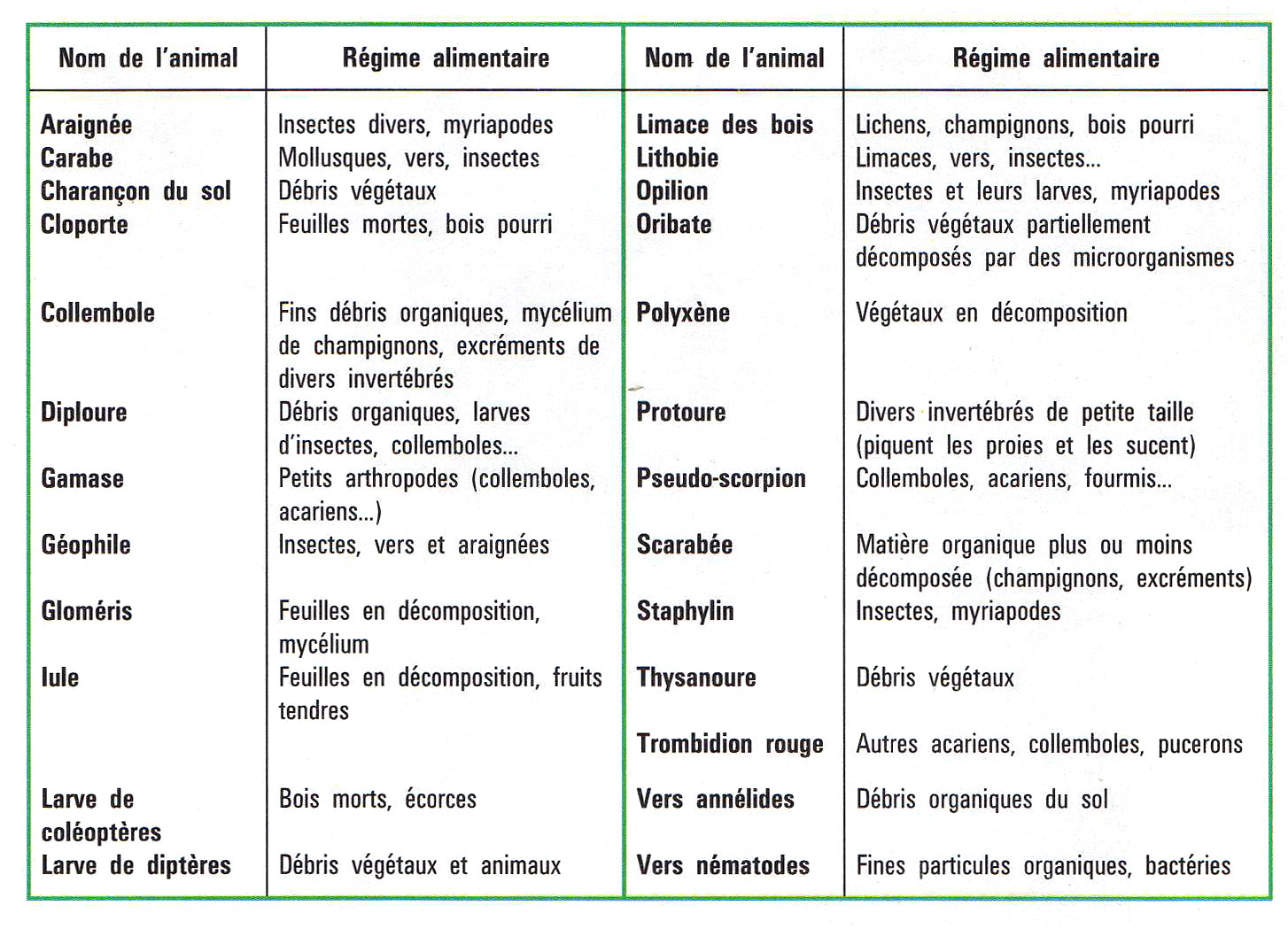 